Муниципальное бюджетное общеобразовательное учреждение «Танзыбейская средняя школа»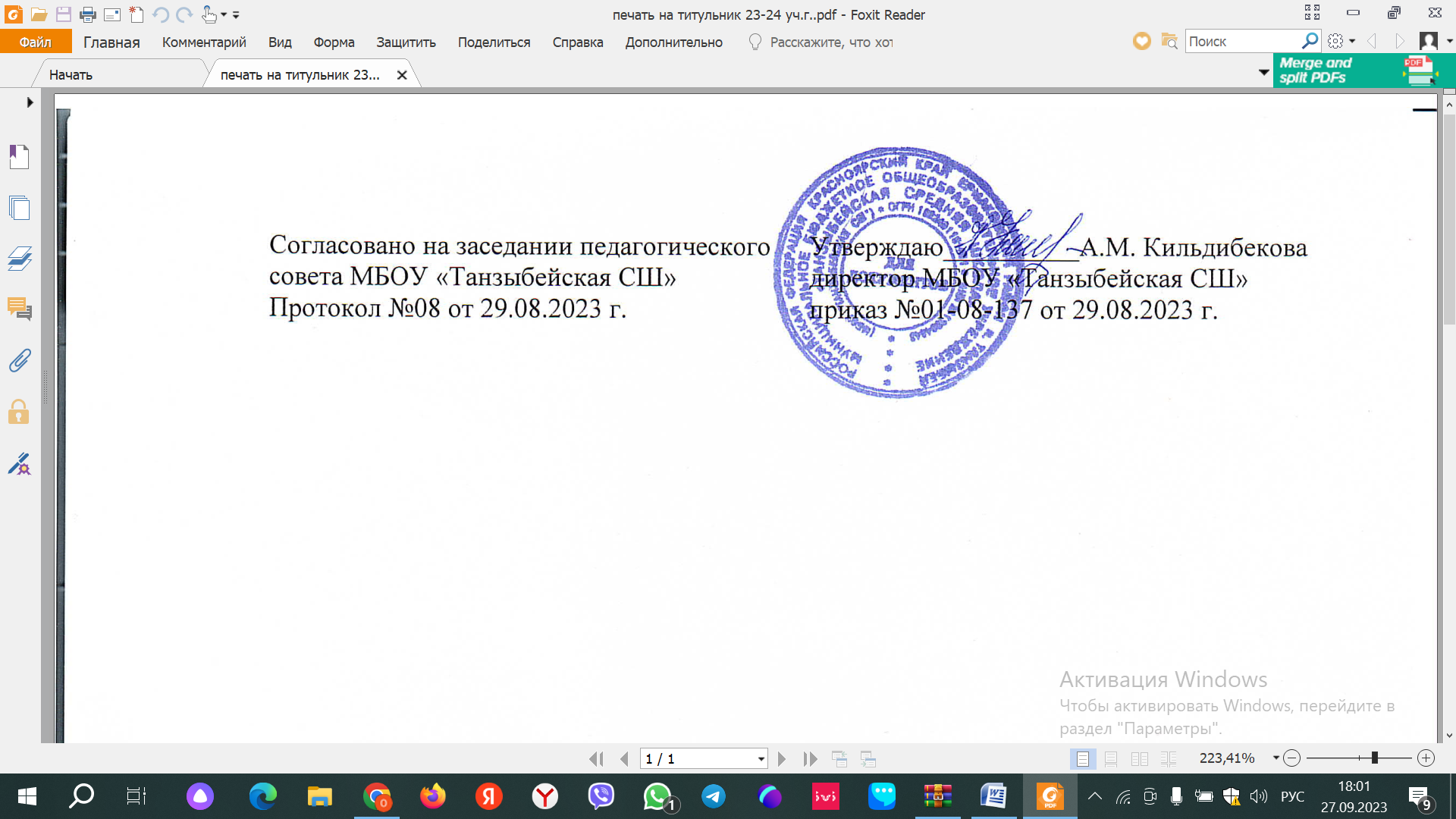 Расписаниеобъединений дополнительного образованияМБОУ «Танзыбейская СШ» на 2023-2024 уч.г.№ п/пНаименование кружка/секцииКлассы / количество человекРежим работы(день недели, время)ФИО руководителя, должность1.Юнкор5-11 / 6Вторник, четверг 15.00-15.45 ч.Зубкова А.В., учитель начальных классов2.Мягкая игрушка3 /8Пятница, 12.40-13.20 ч. Шиколова Н.Н., учитель начальных классов3.Макраме3-7 /10Четверг, 12.30 -13.10ч;Шадрина ЕВ., учитель технологии4.Здоровячок1-3 /19Четверг14.00-14.45 ч.Белевская А.П., учитель начальных классов5.Сувенир1-10 / 26Среда, пятница12.40 -13.20ч.Злобина И.В., библиотекарь филиала МБУ ЕЦБС «Танзыбейская библиотека №1»6.Оздоровительная гимнастика2-4 / 6Среда, четверг,14.00-14.45 ч.Юдаков А.В., учитель физической культуры7.Баскетбол5-11 / 23Понедельник, вторник,пятница17.30-19.00ч.Юдаков А.В., учитель физической культуры8.Волейбол4,5,7,8,9,11 / 54Понедельник, среда, четверг16.00-17.30Зеленовский В.А., учитель физической культуры9.Веселый мяч2,3,4,6/7Среда, 15.00-15.45 ч.Зеленовский В.А., учитель физической культуры